Κριτήριο αξιολόγησης για την ενότητα εξάτμιση και συμπύκνωσηΗμερομηνία:…………………………………………………………………………………………………Τμήμα:…………………………………………………………………………………………………Ονοματεπώνυμο:…………………………………………………………………………………………………Αξιολόγηση:…………………………………………………………………………………………………1ο θέμαΝα συμπληρώσετε στις παρακάτω προτάσεις τις λέξεις που λείπουν: εξάτμιση, συμπύκνωση, παίρνει, υδρατμοί, υγρό, δίνει, συμπυκνώνονται, αέριοΌταν ένα υγρό _________________θερμότητα, ένα μέρος στην επιφάνειά του αλλάζει φυσική κατάσταση και γίνεται _________________. Το φαινόμενο αυτό ονομάζεται _________________.Όταν ένα αέριο _________________θερμότητα, ένα μέρος του αλλάζει φυσική κατάσταση και γίνεται _________________. Το φαινόμενο αυτό ονομάζεται _________________. Στον αέρα υπάρχουν _________________ που στην κρύα επιφάνεια του ποτηριού _________________.2ο θέμαΣτις παρακάτω προτάσεις να σημειώσετε ποιες προτάσεις είναι σωστές με ένα (Σ) και ποιες είναι λανθασμένες με ένα (Λ).3ο θέμαΣυχνά τις νύχτες ακουμπάμε ένα ποτήρι με νερό στο κομοδίνο. Το ίδιο έκανε και ο Δημήτρης, αλλά δεν το ήπιε. Αν είχε σημειώσει τη στάθμη του πριν πέσει για ύπνο, το πρωί πιστεύεις ότι θα έχει διαφοροποιηθεί;.………………………………………………………………………………………………………………………………………………………………………………………………………………………………………………………………………………………………………………………………………………………………………………………………………………………………………………………………4ο θέμαΟ Ευθύμης, όταν πηγαίνει το καλοκαίρι στο χωριό του συχνά βλέπει τον παππού του να χρησιμοποιεί τον ανεμιστήρα για να δροσιστεί. Πώς πιστεύεις ότι βοηθά ο ανεμιστήρας τον παππού, εάν γνωρίζεις ότι  τη λειτουργία του επιταχύνει τη διαδικασία της εξάτμισης του ιδρώτα;………………………………………………………………………………………………………………………………………………………………………………………………………………………………………………………………………………………………………………………………………………………………………………………………………………………………………………………………………………………………………………………………………………………………………………Απαντήσεις1ο θέμαΝα συμπληρώσετε στις παρακάτω προτάσεις τις λέξεις που λείπουν: εξάτμιση, συμπύκνωση, παίρνει, υδρατμοί, υγρό, δίνει, συμπυκνώνονται, αέριοΌταν ένα υγρό παίρνει θερμότητα, ένα μέρος στην επιφάνειά του αλλάζει φυσική κατάσταση και γίνεται αέριο. Το φαινόμενο αυτό ονομάζεται εξάτμιση.Όταν ένα αέριο δίνει θερμότητα, ένα μέρος του αλλάζει φυσική κατάσταση και γίνεται υγρό. Το φαινόμενο αυτό ονομάζεται συμπύκνωση. Στον αέρα υπάρχουν υδρατμοί που συμπυκνώνονται στην κρύα επιφάνεια του ποτηριού.2ο θέμαΣτις παρακάτω προτάσεις να σημειώσετε ποιες προτάσεις είναι σωστές με ένα (Σ) και ποιες είναι λανθασμένες με ένα (Λ).3ο θέμαΣυχνά τις νύχτες ακουμπάμε ένα ποτήρι με νερό στο κομοδίνο. Το ίδιο έκανε και ο Δημήτρης, αλλά δεν το ήπιε. Αν είχε σημειώσει τη στάθμη του πριν πέσει για ύπνο, το πρωί πιστεύεις ότι θα έχει διαφοροποιηθεί;Η στάθμη θα έχει κατέλθει λόγω της εξάτμισης του νερού. Μάλιστα όσο πιο ζεστό είναι το δωμάτιο, τόσο εντονότερο είναι το φαινόμενο.4ο θέμαΟ Ευθύμης, όταν πηγαίνει το καλοκαίρι στο χωριό του συχνά βλέπει τον παππού του να χρησιμοποιεί τον ανεμιστήρα για να δροσιστεί. Πώς πιστεύεις ότι βοηθά ο ανεμιστήρας τον παππού, εάν γνωρίζεις ότι  τη λειτουργία του επιταχύνει τη διαδικασία της εξάτμισης του ιδρώτα;Ο ανεμιστήρας εντείνει το φαινόμενο της εξάτμισης του ιδρώτα. Αφού κατά την εξάτμιση το πρώην υγρό απορροφά θερμότητα, αυτό σημαίνει ότι το σώμα μας αποβάλλει θερμότητα και επομένως αισθάνεται πιο όμορφα τις ζεστές καλοκαιρινές ημέρες.Όταν στεγνώνω τα μαλλιά μου με το πιστολάκι, το νερό συμπυκνώνεται.▢Η σταγόνα του οινοπνεύματος εξαφανίζεται από το θρανίο μου γιατί εξατμίζεται.▢Στα τοιχώματα του ποτηριού εμφανίζονται σταγονίδια γιατί το ποτήρι είναι τρύπιο.▢Τα τζάμια θαμπώνουν γιατί στην κρύα επιφάνεια του τζαμιού συμπυκνώνονται οι υδρατμοί.▢Όταν στεγνώνω τα μαλλιά μου με το πιστολάκι, το νερό συμπυκνώνεται.▢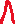 Η σταγόνα του οινοπνεύματος εξαφανίζεται από το θρανίο μου γιατί εξατμίζεται.▢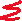 Στα τοιχώματα του ποτηριού εμφανίζονται σταγονίδια γιατί το ποτήρι είναι τρύπιο.▢Τα τζάμια θαμπώνουν γιατί στην κρύα επιφάνεια του τζαμιού συμπυκνώνονται οι υδρατμοί.▢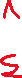 